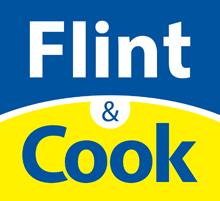 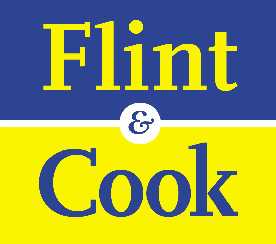 VIEWING REQUEST FORM Feb-24 (PLEASE COMPLETE IN BLOCK CAPITALS)ALL INFORMATION WILL BE RETAINED IN THE STRICTEST OF CONFIDENCE DATE………………..……………………….PROPERTY…………………………………………………………………..………………………………………………………………………………………………………………………APPLICANT 1FULL NAME …………………………………………………………………..……………………...................................................…………………………………..………...CURRENT ADDRESS……………………………..............................…………….……………………………………………………………………………………….……..…….. …………………………………………………………………………......................................................................................POSTCODE………………..…..……….MOBILE……………….....................……………………….………………HOME TEL NO………………………………………………………………………………………………RESIDENCE TYPE:  OWNER	TENANT        LIVING WITH PARENT	LIVING WITH FRIENDS	TIME AT PRESENT ADDRESS.................E-MAIL ADDRESS……………………………………………………………………………………………………………………………………………………………………………………OCCUPATION ……………………………………………….......................................................ANNUAL INCOME……………………………………………………..EMPLOYER…………………………………………………………………………………………………………..DATE OF BIRTH…………………………………………………………CHILDREN……...................………AGES……….…..............………PETS…….………..........……………SMOKER/NONSMOKER…………………………………..APPLICANT 2FULL NAME …………………………………………………………………..……………………...................................................…………………………………..………...CURRENT ADDRESS……………………………..............................…………….……………………………………………………………………………………….……..…….. …………………………………………………………………………......................................................................................POSTCODE………………..…..……….MOBILE……………….....................……………………….………………HOME TEL NO………………………………………………………………………………………………RESIDENCE TYPE:  OWNER	TENANT        LIVING WITH PARENT	LIVING WITH FRIENDS	TIME AT PRESENT ADDRESS.................E-MAIL ADDRESS……………………………………………………………………………………………………………………………………………………………………………………OCCUPATION ……………………………………………….......................................................ANNUAL INCOME……………………………………………………..EMPLOYER…………………………………………………………………………………………………………..DATE OF BIRTH…………………......................................…	CHILDREN……...................………AGES……….…..............………PETS…….………..........……………SMOKER/NONSMOKER…………………………………..   